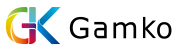         NANTONG GAMKO NEW ENERGY CO.,LTD.SOLAR ROOF/GROUND SYSTEMInformation questionnaire *安装地址，国家Installation Address*屋顶或地面材质Roof or ground materialSuch as FLAT ROOF/SLOPE ROOF with color steel tile/Glazed tile*屋顶面积 （长*宽）ROOF or Ground MEASURE(L*W)Such as 12M*8M*屋顶坡度ROOF SLOPESuch as 40 degree接入电压ACCESS VOLTAGESuch as: 220V频率FREQUENCY(HZ)Such as: 50HZ其他OtherSuch as: have a 2*2M window on the roof 安装地照片或结构图CLEAR PHOTO or Structure diagrame of roof ：Clear pictures